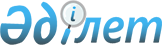 Қазақстан - Пәкістан сауда-экономикалық, ғылыми-техникалық және мәдени ынтымақтастық жөніндегі бірлескен үкіметаралық комиссиясының төртінші мәжілісін өткізу туралыҚазақстан Республикасы Үкіметінің қаулысы 2001 жылғы 11 шілде N 940

      Қазақстан Республикасы мен Пәкістан Ислам Республикасының арасында өзара тиiмдi ынтымақтастықты одан әрi дамыту мақсатында Қазақстан Республикасының Үкiметi қаулы етеді: 

      1. Қазақстан - Пәкістан сауда-экономикалық, ғылыми-техникалық және мәдени ынтымақтастық жөнiндегi бiрлескен үкiметаралық комиссиясының (бұдан әрi - Комиссия) төртіншi мәжiлiсi 2001 жылғы 17-19 шiлдеде Астана қаласында өткiзілсiн. 

      2. Қоса берiлiп отырған Комиссияның төртiншi мәжiлісiн дайындау және өткiзу жөнiндегi iс-шаралар жоспары (бұдан әрi - Жоспар) бекiтілсiн. 

      3. Қазақстан Республикасының орталық және жергiлiктi атқарушы органдары, мемлекеттiк органдары (келiсiм бойынша) Жоспарда көзделген тапсырмаларды орындау жөнiнде нақты шаралар қабылдасын. 

      3-1. Қазақстан Республикасының Табиғи ресурстар және қоршаған ортаны қорғау министрлігіне Қазақстан-Пәкістан сауда-экономикалық, ғылыми-техникалық және мәдени ынтымақтастық жөніндегі бірлескен үкіметаралық комиссиясы төртінші мәжілісінің Пәкістан делегациясы мүшелерінің тұру ақысын төлеуге рұқсат етілсін. 

      Ескерту. 3-1 тармақпен толықтырылды - ҚР Үкіметінің 2001.09.12. N 

               1178 қаулысымен. P011178_ 

      4. Қазақстан Республикасының Сыртқы iстер министрлiгi Комиссияның төртiншi мәжiлiсiн өткiзу шығыстарын , оның ішінде Пәкістан делегациясы мүшелерінің тұруына 596 970 (бес жүз тоқсан алты мың тоғыз жүз жетпіс) теңге сомасында 2001 жылға арналған республикалық бюджетте "Өкілеттiк шығыстар" бағдарламасы бойынша көзделген қаражат есебiнен қаржыландыруды қамтамасыз етсiн.      Ескерту. 4-тармақ өзгерді - ҚР Үкіметінің 2001.09.12. N 1178                        қаулысымен.  P011178_     5. Осы қаулының iске асырылуын бақылау Қазақстан Республикасының Табиғи ресурстар және қоршаған ортаны қорғау министрлігіне жүктелсін.     6. Осы қаулы қол қойылған күнінен бастап күшіне енеді.     Қазақстан Республикасының         Премьер-Министрі                                            Қазақстан Республикасы                                                 Үкiметiнiң                                           2001 жылғы 11 шiлдедегi                                         N 940 қаулысымен бекiтiлген        Қазақстан - Пәкістан сауда-экономикалық, ғылыми-техникалық және                мәдени ынтымақтастық жөніндегi бiрлескен үкiметаралық                  комиссиясының төртiнші мәжілiсiн дайындау және өткiзу жөнiндегi                             iс-шаралар жоспары                 (2001 жылғы 17-19 шiлде, Астана қаласы)_________________________________________________________________________р/с!   Ұйымдастыру iс-шаралары     ! Орындау   ! Орындауға жауаптылар N !                               ! мерзімі   !_________________________________________________________________________  1!             2                 !     3     !           4__________________________________________________________________________  1  Комиссияның төртiншi             2001 жылғы  Қазақстан Республикасының     мәжілісiне қатысушылардың        1 шілде     Табиғи ресурстар және    қазақстандық бөлiгi (Комиссия                қоршаған ортаны қорғау    мүшелерi мен шақырылған адамдар)             министрлігі    құрамы бойынша ұсыныстар енгiзу     және күн тәртiбi жобасын әзiрлеу 2  Пәкістан делегациясының болу     2001 жылғы  Қазақстан Республикасының     бағдарламасы жобасын енгiзу      1 шілде     Табиғи ресурстар және                                                 қоршаған ортаны қорғау                                                  министрлігі, Сыртқы iстер                                                  министрлiгi, Астана                                                        қаласының әкiмi 3  Пәкістан делегациясы             2001 жылғы  Қазақстан Республикасының     мүшелерiнiң орналасуын,          17-19 шілде Табиғи ресурстар және    тамақтануын және оларға                      қоршаған ортаны қорғау     көлiктiк қызмет көрсетiлуiн                  министрлігі, Сыртқы iстер    қазақстандық тарап есебiнен                  министрлiгi, Қазақстан    қамтамасыз ету (1+7 нысан)                   Республикасы Президентінің                                                 Іс басқармасы (келісім                                                 бойынша) 4  Пәкістан делегациясын Астана     2001 жылғы  Қазақстан Республикасының     қаласының әуежайында қарсы       17-19 шілде Табиғи ресурстар және    алуды және шығарып салуды                    қоршаған ортаны қорғау    ұйымдастыру                                  министрлігі, Сыртқы iстер                                                 министрлiгi, Астана                                                        қаласының әкiмi,                                                 Қазақстан Республикасы                                                     Президентінің Іс                                                           басқармасы (келісім                                                        бойынша) 5  Пәкістан делегациясы мүшелерiнiң 2001 жылғы  Қазақстан Республикасының     әуежайда, тұратын және баратын   17-19 шілде Ішкі істер министрлігі    орындарда қауіпсiздiгін    қамтамасыз ету 6  Комиссияның тең төрағасы,        2001 жылғы  Қазақстан Республикасының    Қазақстан Республикасының        25 маусым   Табиғи ресурстар және    Табиғи ресурстар және қоршаған               қоршаған ортаны қорғау    ортаны қорғау министрi                       министрлігі (жинау),     А. Шоқпытовтың мәжiлiсте                     Сыртқы iстер министрлігі,    сөйлейтiн сөздерінің жобаларын               Экономика және сауда    Қазақстан Республикасының                    министрлігi    саяси және экономикалық жағдайы,     екi жақты қарым-қатынастың     жай-күйi мен келешегi туралы     анықтама материал, сондай-ақ     бiрлескен жобалардың iске     асуы туралы ақпарат дайындап,    Қазақстан Республикасының     Табиғи ресурстар және қоршаған     ортаны қорғау министрлiгіне     енгiзу 7  Пәкістан делегациясының алдын-   2001 жылғы  Қазақстан Республикасының     ала танысуы үшiн мәжiлiстің      25 маусым   Табиғи ресурстар және    қазақстандық қатысушыларының                 қоршаған ортаны қорғау     баяндама тезистерiн орыс және                министрлігi (жинау),    ағылшын тiлдерiнде дайындап,                 Сыртқы iстер министрлігi,    Қазақстан Республикасының                    Экономика және сауда     Табиғи ресурстар және қоршаған               министрлігi, Ауыл    ортаны қорғау министрлiгiне                  шаруашылығы министрлігi,    енгiзу                                       Бiлiм және ғылым                                                 министрлігi, Мәдениет,                                                 ақпарат және қоғамдық                                                 келiсiм министрлiгi,                                                       Қорғаныс министрлiгi,                                                      Көлiк және                                                                 коммуникациялар                                                            министрлігі  8  Комиссияның төртінші мәжілісі    2001 жылғы  Қазақстан Республикасының     Хаттамасының жобасын дайындау    9 шілде     Табиғи ресурстар және                                                 қоршаған ортаны қорғау                                                  министрлігi (жинау),                                                 Сыртқы iстер министрлігi,                                                 Экономика және сауда                                                  министрлігi, Энергетика                                                 және минералдық ресурстар                                                 министрлігі, Ауыл                                                 шаруашылығы министрлігi,                                                 Бiлiм және ғылым                                                 министрлігi, Мәдениет,                                                 ақпарат және қоғамдық                                                 келiсiм министрлiгi,                                                       Көлік және коммуникация.                                                 лар министрлігі, Қорғаныс                                                  министрлiгi, Қазақстан                                                 Республикасының Туризм                                                 және спорт жөніндегі                                                  агенттігі, Ақмола, Алматы,                                                 Солтүстік Қазақстан,                                                 Қарағанды, Қостанай                                                 облыстарының, Алматы                                                 қаласының әкімдері,                                                 Қазақстан Республикасының                                                 Ұлттық Банкі (келісім                                                     бойынша)                 9  2001 жылға арналған              2001 жылғы  Қазақстан Республикасының    республикалық бюджетте           1 шілде     Табиғи ресурстар және    "Өкiлеттiк шығыстар" бағдар.                 қоршаған ортаны қорғау     ламасы бойынша көзделген                     министрлігi, Сыртқы    қаражат есебiнен осы iс-шараны               iстер министрлігi    өткiзумен байланысты шығыстарды     төлеу жөніндегi смета жобасын     әзiрлеу10  Комиссия мәжiлiсiнiң ашылуына    2001 жылғы  Қазақстан Республикасының    баспасөздi шақыра отырып,        17-19 шілде Табиғи ресурстар және    Комиссияның мәжiлiсін                        қоршаған ортаны қорғау    ақпараттық жарияланымда                      министрлігi, Сыртқы істер    қамтамасыз ету, оның iшiнде                  министрлігі, Мәдениет,        мәжіліс қорытындысы бойынша                  ақпарат және қоғамдық     баспасөз конференциясын өткізу               келiсiм министрлiгi11  Пәкістан делегациясының          2001 жылғы  Қазақстан Республикасының    Қазақстан Республикасының        18 немесе   Табиғи ресурстар және    Премьер-Министрi Қ.Қ.Тоқаевпен   19 шілде    қоршаған ортаны қорғау    кездесуін ұйымдастыру                        министрлігi, Сыртқы істер                                                 министрлігi, Премьер-                                                 Министрдің Хаттама                                                 қызметі, Қазақстан                                                 Республикасының Премьер-                                                 Министрі Кеңсенің Сыртқы                                                 байланыстар бөлімі12  Мәжіліс жұмысының қорытындылары  2001 жылғы  Қазақстан Республикасының    туралы есеп дайындау             23 шілде    Табиғи ресурстар және                                                 қоршаған ортаны қорғау                                                 министрлігi, Сыртқы істер                                                 министрлігі--------------------------------------------------------------------------     Мамандар:       Қасымбеков Б.А.        Икебаева Ә.Ж. 
					© 2012. Қазақстан Республикасы Әділет министрлігінің «Қазақстан Республикасының Заңнама және құқықтық ақпарат институты» ШЖҚ РМК
				